Matematyka klasa IVZadanie na 01.06.2020 (poniedziałek)Temat: Dodawanie ułamków dziesiętnychObejrzyj filmik do 3:28 https://www.youtube.com/watch?v=2BtFTM7mCxgPrzepisz notatkę do zeszytu: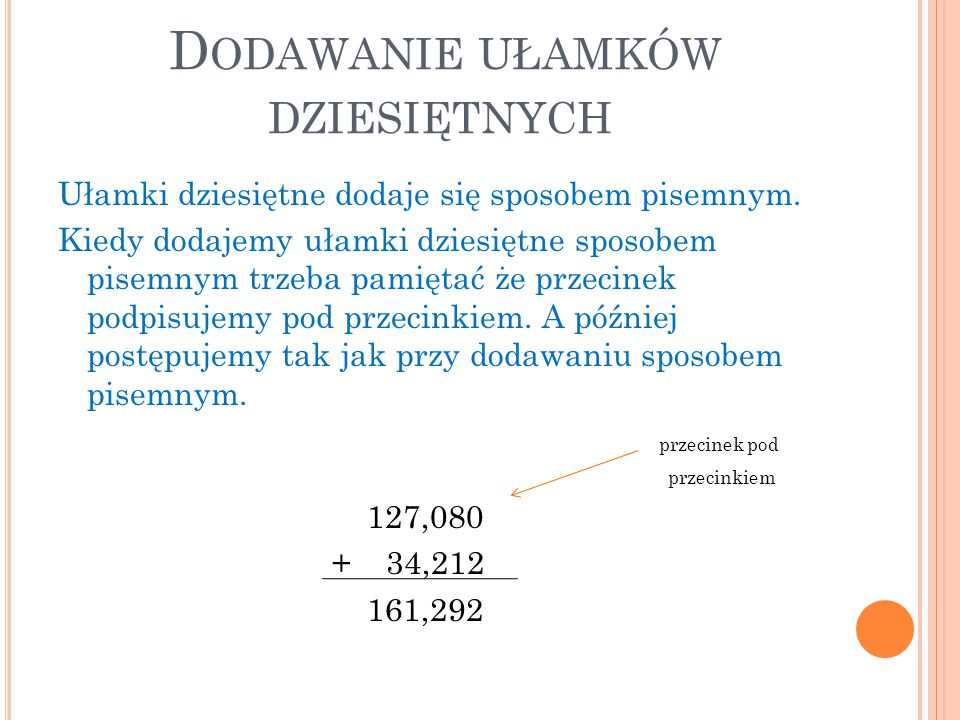 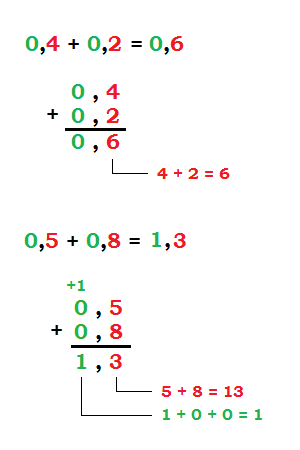 Zadanie na 02.06.2020 (wtorek)Temat: Dodawanie ułamków dziesiętnych -ćwiczeniaZadanie: Oblicz  0,12                   3,36                   4,50+1,25               + 0,09                + 3,25 ---------             ---------              ---------Zadanie: Oblicz sposobem pisemnym. Pamiętaj, żeby prawidłowo zapisać liczby to znaczy musi być przecinek pod przecinkiem.12,7+ 3,15              65,2 +12,13              31,7 + 4,12Zadanie na 03.06.2020(środa)Temat: Odejmowanie ułamków dziesiętnychObejrzyj filmik od 3:29 https://www.youtube.com/watch?v=2BtFTM7mCxgPrzepisz przykłady do zeszytu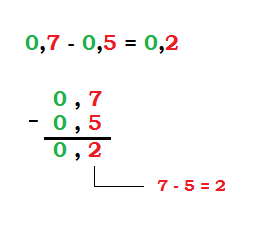 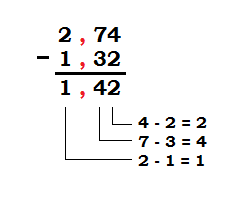 Zadania na 04.06.2020 (czwartek)Temat: Odejmowanie ułamków dziesiętnych – ćwiczeniaZadanie: Odejmij ułamki dziesiętne:  0,9          0,4       0,25      0,25      0,38       1,83- 0,2      -  0,1    -  0,01    - 0,1    -   0,32    -  1,8-------      ------    --------   -------   ---------   -------Wykonane notatki i zadania prześlijcie na mojego maila (a.fedak@soswnowogard.pl) Uwaga rodzice/opiekunowie: Proszę zachęcać, wspierać i pilnować a w razie potrzeby pomagać swojemu dziecku, aby systematycznie najlepiej zgodnie        z planem lekcji wykonywało zadania i robiło notatki w zeszycie.  Pozdrawiam Anna Fedak